Nous avons le plaisir de vous convier à Notre Grande Soirée pour fêter 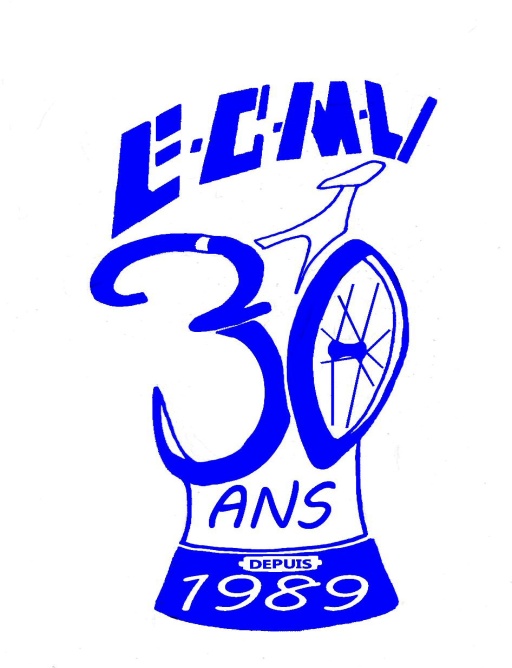 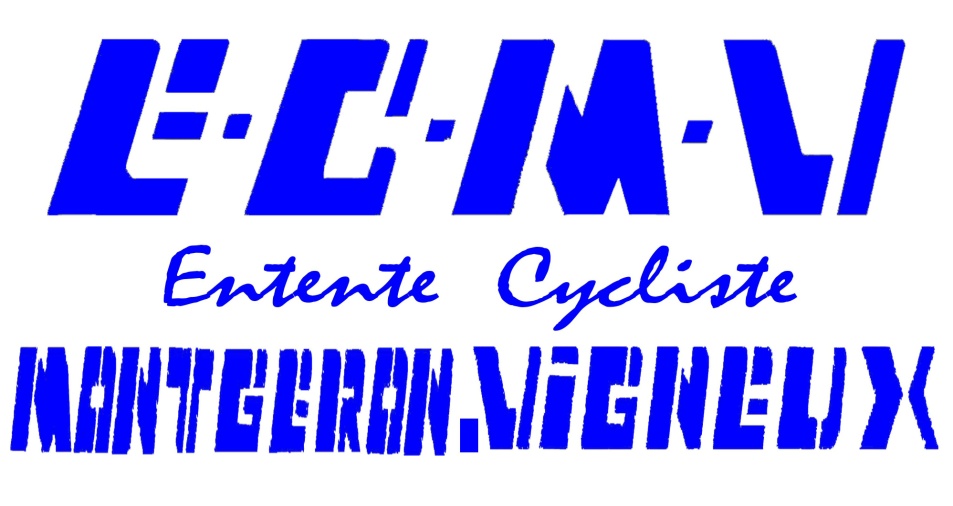 Les 30 ANS DE NOTRE CLUB – SAMEDI 11 JANVIER 2020 à partir de 19 H 00 – Salle l’Astral – 121, Avenue de la République à MONTGERONAu programme de notre banquet :Apéritif – Projection Vidéo et Exposition Photos,Récompenses Saison 2019 pour notre Ecole de Vélo et nos jeunes coureurs,Podium des 30 ans de l’ECMV,Buffet Campagnard   – Gâteau d’Anniversaire – Animation DansanteNous comptons sur la participation de tous nos Membres et Supporters, nos amis, nos licencies d’aujourd’hui et d’hier : acteurs de 30 ans de l’histoire de notre Club,COUPON REPONSEA retourner au plus tard pour le lundi 16 Décembre 2019 accompagné de votre règlementNOM : ……………………………………….        PRENOM : ……………………………….ENFANT DE MOINS DE 12 ANS - NOMBRE   : ………………  GRATUITJEUNE DE 12 ANS A 18 ANS - NOMBRE       : ………………    X 10 € : …………ADULTE 				- NOMBRE      : ………………    X 18 € : …………									       TOTAL : ………REGLEMENT P/ CHEQUE  MONTANT ……… REGLEMENT P/ESPECES MONTANT….. (Merci d’inscrire le nom des participants au dos du coupon réponse)